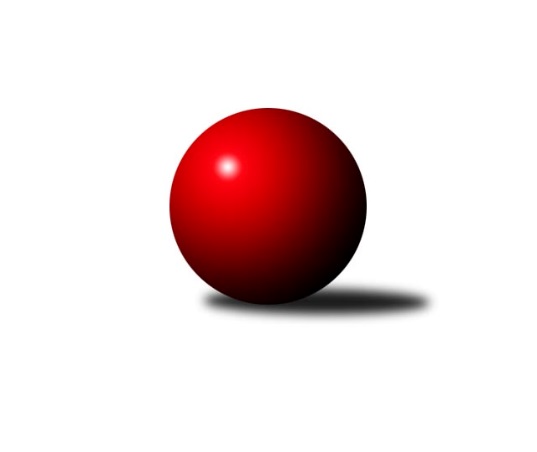 Č.22Ročník 2018/2019	24.5.2024 3. KLM A 2018/2019Statistika 22. kolaTabulka družstev:		družstvo	záp	výh	rem	proh	skore	sety	průměr	body	plné	dorážka	chyby	1.	Kuželky Aš	22	17	0	5	113.0 : 63.0 	(299.5 : 228.5)	3271	34	2184	1087	26.6	2.	TJ Lokomotiva Ústí n. L.	22	14	0	8	106.0 : 70.0 	(292.0 : 236.0)	3269	28	2186	1082	25.4	3.	CB Dobřany B	22	12	1	9	92.0 : 84.0 	(260.0 : 268.0)	3209	25	2178	1032	32	4.	SKK Rokycany ˝B˝	22	11	2	9	92.0 : 84.0 	(275.0 : 253.0)	3231	24	2175	1056	31	5.	SK Škoda VS Plzeň	22	11	1	10	88.0 : 88.0 	(249.0 : 279.0)	3252	23	2179	1073	29.8	6.	TJ Kovohutě Příbram	22	11	1	10	87.0 : 89.0 	(258.5 : 269.5)	3209	23	2157	1052	28.9	7.	Kuželky Jiskra Hazlov	22	11	0	11	81.5 : 94.5 	(260.0 : 268.0)	3233	22	2181	1052	28.4	8.	TJ Teplice Letná	22	10	1	11	91.5 : 84.5 	(266.5 : 261.5)	3244	21	2179	1065	30.5	9.	KK Hvězda Trnovany B	22	10	1	11	87.0 : 89.0 	(275.0 : 253.0)	3252	21	2185	1067	28.3	10.	TJ Elektrárny Kadaň	22	9	1	12	85.0 : 91.0 	(261.5 : 266.5)	3227	19	2178	1050	31.1	11.	SKK Podbořany	22	9	1	12	84.0 : 92.0 	(256.5 : 271.5)	3191	19	2161	1031	33	12.	TJ Blatná	22	2	1	19	49.0 : 127.0 	(214.5 : 313.5)	3209	5	2169	1040	38.1Tabulka doma:		družstvo	záp	výh	rem	proh	skore	sety	průměr	body	maximum	minimum	1.	TJ Kovohutě Příbram	11	10	1	0	61.5 : 26.5 	(150.0 : 114.0)	3211	21	3328	3144	2.	Kuželky Aš	11	10	0	1	66.5 : 21.5 	(161.5 : 102.5)	3295	20	3394	3040	3.	TJ Lokomotiva Ústí n. L.	11	9	0	2	62.0 : 26.0 	(158.0 : 106.0)	3374	18	3493	3207	4.	Kuželky Jiskra Hazlov	11	8	0	3	54.5 : 33.5 	(144.0 : 120.0)	3294	16	3369	3221	5.	SKK Rokycany ˝B˝	11	7	1	3	51.0 : 37.0 	(144.0 : 120.0)	3247	15	3461	3059	6.	SKK Podbořany	11	6	1	4	50.0 : 38.0 	(134.5 : 129.5)	3261	13	3385	3222	7.	CB Dobřany B	11	6	1	4	46.0 : 42.0 	(132.5 : 131.5)	3370	13	3523	3209	8.	SK Škoda VS Plzeň	11	6	0	5	47.0 : 41.0 	(129.0 : 135.0)	3259	12	3370	3121	9.	TJ Teplice Letná	11	5	0	6	47.5 : 40.5 	(132.5 : 131.5)	3211	10	3320	3144	10.	TJ Elektrárny Kadaň	11	5	0	6	46.0 : 42.0 	(134.0 : 130.0)	3219	10	3367	3134	11.	KK Hvězda Trnovany B	11	4	1	6	42.0 : 46.0 	(142.5 : 121.5)	3295	9	3435	3216	12.	TJ Blatná	11	0	0	11	22.0 : 66.0 	(106.5 : 157.5)	3140	0	3204	3074Tabulka venku:		družstvo	záp	výh	rem	proh	skore	sety	průměr	body	maximum	minimum	1.	Kuželky Aš	11	7	0	4	46.5 : 41.5 	(138.0 : 126.0)	3269	14	3452	3157	2.	CB Dobřany B	11	6	0	5	46.0 : 42.0 	(127.5 : 136.5)	3195	12	3396	3021	3.	KK Hvězda Trnovany B	11	6	0	5	45.0 : 43.0 	(132.5 : 131.5)	3248	12	3329	3120	4.	TJ Teplice Letná	11	5	1	5	44.0 : 44.0 	(134.0 : 130.0)	3247	11	3383	3127	5.	SK Škoda VS Plzeň	11	5	1	5	41.0 : 47.0 	(120.0 : 144.0)	3251	11	3381	3079	6.	TJ Lokomotiva Ústí n. L.	11	5	0	6	44.0 : 44.0 	(134.0 : 130.0)	3259	10	3410	3201	7.	SKK Rokycany ˝B˝	11	4	1	6	41.0 : 47.0 	(131.0 : 133.0)	3229	9	3474	3152	8.	TJ Elektrárny Kadaň	11	4	1	6	39.0 : 49.0 	(127.5 : 136.5)	3228	9	3321	3147	9.	SKK Podbořany	11	3	0	8	34.0 : 54.0 	(122.0 : 142.0)	3185	6	3400	3015	10.	Kuželky Jiskra Hazlov	11	3	0	8	27.0 : 61.0 	(116.0 : 148.0)	3227	6	3379	3092	11.	TJ Blatná	11	2	1	8	27.0 : 61.0 	(108.0 : 156.0)	3215	5	3353	3051	12.	TJ Kovohutě Příbram	11	1	0	10	25.5 : 62.5 	(108.5 : 155.5)	3209	2	3396	3102Tabulka podzimní části:		družstvo	záp	výh	rem	proh	skore	sety	průměr	body	doma	venku	1.	Kuželky Aš	11	9	0	2	57.0 : 31.0 	(152.0 : 112.0)	3265	18 	4 	0 	0 	5 	0 	2	2.	SKK Rokycany ˝B˝	11	6	2	3	49.0 : 39.0 	(137.0 : 127.0)	3259	14 	3 	1 	1 	3 	1 	2	3.	TJ Kovohutě Příbram	11	6	1	4	45.5 : 42.5 	(131.5 : 132.5)	3194	13 	5 	1 	0 	1 	0 	4	4.	TJ Lokomotiva Ústí n. L.	11	6	0	5	50.0 : 38.0 	(140.5 : 123.5)	3242	12 	4 	0 	1 	2 	0 	4	5.	KK Hvězda Trnovany B	11	6	0	5	46.0 : 42.0 	(142.5 : 121.5)	3241	12 	3 	0 	3 	3 	0 	2	6.	SKK Podbořany	11	6	0	5	46.0 : 42.0 	(125.0 : 139.0)	3215	12 	4 	0 	2 	2 	0 	3	7.	SK Škoda VS Plzeň	11	6	0	5	43.0 : 45.0 	(125.5 : 138.5)	3210	12 	2 	0 	3 	4 	0 	2	8.	Kuželky Jiskra Hazlov	11	6	0	5	42.0 : 46.0 	(134.0 : 130.0)	3190	12 	5 	0 	1 	1 	0 	4	9.	TJ Elektrárny Kadaň	10	4	0	6	37.0 : 43.0 	(119.5 : 120.5)	3222	8 	2 	0 	2 	2 	0 	4	10.	TJ Teplice Letná	10	3	1	6	39.5 : 40.5 	(117.5 : 122.5)	3232	7 	3 	0 	4 	0 	1 	2	11.	CB Dobřany B	11	3	0	8	35.0 : 53.0 	(118.5 : 145.5)	3226	6 	1 	0 	4 	2 	0 	4	12.	TJ Blatná	11	2	0	9	30.0 : 58.0 	(116.5 : 147.5)	3208	4 	0 	0 	6 	2 	0 	3Tabulka jarní části:		družstvo	záp	výh	rem	proh	skore	sety	průměr	body	doma	venku	1.	CB Dobřany B	11	9	1	1	57.0 : 31.0 	(141.5 : 122.5)	3215	19 	5 	1 	0 	4 	0 	1 	2.	TJ Lokomotiva Ústí n. L.	11	8	0	3	56.0 : 32.0 	(151.5 : 112.5)	3317	16 	5 	0 	1 	3 	0 	2 	3.	Kuželky Aš	11	8	0	3	56.0 : 32.0 	(147.5 : 116.5)	3284	16 	6 	0 	1 	2 	0 	2 	4.	TJ Teplice Letná	12	7	0	5	52.0 : 44.0 	(149.0 : 139.0)	3245	14 	2 	0 	2 	5 	0 	3 	5.	SK Škoda VS Plzeň	11	5	1	5	45.0 : 43.0 	(123.5 : 140.5)	3301	11 	4 	0 	2 	1 	1 	3 	6.	TJ Elektrárny Kadaň	12	5	1	6	48.0 : 48.0 	(142.0 : 146.0)	3229	11 	3 	0 	4 	2 	1 	2 	7.	SKK Rokycany ˝B˝	11	5	0	6	43.0 : 45.0 	(138.0 : 126.0)	3200	10 	4 	0 	2 	1 	0 	4 	8.	TJ Kovohutě Příbram	11	5	0	6	41.5 : 46.5 	(127.0 : 137.0)	3222	10 	5 	0 	0 	0 	0 	6 	9.	Kuželky Jiskra Hazlov	11	5	0	6	39.5 : 48.5 	(126.0 : 138.0)	3278	10 	3 	0 	2 	2 	0 	4 	10.	KK Hvězda Trnovany B	11	4	1	6	41.0 : 47.0 	(132.5 : 131.5)	3267	9 	1 	1 	3 	3 	0 	3 	11.	SKK Podbořany	11	3	1	7	38.0 : 50.0 	(131.5 : 132.5)	3182	7 	2 	1 	2 	1 	0 	5 	12.	TJ Blatná	11	0	1	10	19.0 : 69.0 	(98.0 : 166.0)	3199	1 	0 	0 	5 	0 	1 	5 Zisk bodů pro družstvo:		jméno hráče	družstvo	body	zápasy	v %	dílčí body	sety	v %	1.	Vladimír Šána 	SKK Podbořany  	19	/	22	(86%)	59.5	/	88	(68%)	2.	Petr Jedlička 	Kuželky Aš 	18	/	21	(86%)	60	/	84	(71%)	3.	Martin Vrbata 	Kuželky Aš 	17.5	/	21	(83%)	60.5	/	84	(72%)	4.	Jiří Zemánek 	KK Hvězda Trnovany B 	17	/	22	(77%)	61	/	88	(69%)	5.	Alexandr Trpišovský 	TJ Teplice Letná 	17	/	22	(77%)	55.5	/	88	(63%)	6.	Lukáš Hanzlík 	TJ Teplice Letná 	16.5	/	22	(75%)	51	/	88	(58%)	7.	Jaroslav Roj 	TJ Kovohutě Příbram  	16	/	18	(89%)	56.5	/	72	(78%)	8.	Martin Vít 	SK Škoda VS Plzeň  	16	/	21	(76%)	51	/	84	(61%)	9.	Jakub Dařílek 	TJ Lokomotiva Ústí n. L. 	15	/	19	(79%)	51	/	76	(67%)	10.	Karel Bučko 	TJ Elektrárny Kadaň 	14	/	19	(74%)	48.5	/	76	(64%)	11.	Jiří Vokurka 	TJ Blatná 	14	/	20	(70%)	46	/	80	(58%)	12.	Jan Hybš 	TJ Teplice Letná 	14	/	22	(64%)	52.5	/	88	(60%)	13.	Michal Hrdina 	TJ Elektrárny Kadaň 	14	/	22	(64%)	50.5	/	88	(57%)	14.	Ota Maršát st.	Kuželky Aš 	13.5	/	21	(64%)	48	/	84	(57%)	15.	Martin Prokůpek 	SKK Rokycany ˝B˝ 	13	/	17	(76%)	46	/	68	(68%)	16.	Pavel Říhánek 	SK Škoda VS Plzeň  	13	/	18	(72%)	41.5	/	72	(58%)	17.	Jaroslav Bulant 	Kuželky Aš 	13	/	20	(65%)	43.5	/	80	(54%)	18.	Rudolf Hofmann 	SKK Podbořany  	13	/	21	(62%)	50	/	84	(60%)	19.	Tomáš Štraicher 	TJ Lokomotiva Ústí n. L. 	13	/	22	(59%)	48.5	/	88	(55%)	20.	Jan Filip 	TJ Teplice Letná 	13	/	22	(59%)	46.5	/	88	(53%)	21.	Pavel Repčík 	Kuželky Jiskra Hazlov  	13	/	22	(59%)	46	/	88	(52%)	22.	Miroslav Náhlovský 	KK Hvězda Trnovany B 	12	/	16	(75%)	40	/	64	(63%)	23.	Miroslav Wedlich 	TJ Lokomotiva Ústí n. L. 	12	/	17	(71%)	40.5	/	68	(60%)	24.	Martin Zahálka st.	TJ Lokomotiva Ústí n. L. 	12	/	18	(67%)	42	/	72	(58%)	25.	Jaroslav Wagner 	SKK Podbořany  	12	/	19	(63%)	49.5	/	76	(65%)	26.	Milan Grejtovský 	TJ Lokomotiva Ústí n. L. 	12	/	20	(60%)	48	/	80	(60%)	27.	Roman Pivoňka 	CB Dobřany B 	12	/	20	(60%)	43	/	80	(54%)	28.	Jan Koubský 	CB Dobřany B 	12	/	22	(55%)	50	/	88	(57%)	29.	Vratislav Kubita 	KK Hvězda Trnovany B 	11.5	/	18	(64%)	37.5	/	72	(52%)	30.	Milan Vrabec 	CB Dobřany B 	11	/	17	(65%)	32	/	68	(47%)	31.	Oldřich Hendl 	TJ Kovohutě Příbram  	11	/	19	(58%)	38.5	/	76	(51%)	32.	Petr Svoboda 	SK Škoda VS Plzeň  	11	/	19	(58%)	36	/	76	(47%)	33.	David Hošek 	TJ Kovohutě Příbram  	10.5	/	17	(62%)	37	/	68	(54%)	34.	Miroslav Repčík 	Kuželky Jiskra Hazlov  	10.5	/	21	(50%)	43	/	84	(51%)	35.	Jan Holšan 	SKK Rokycany ˝B˝ 	10	/	15	(67%)	36.5	/	60	(61%)	36.	Milan Findejs 	SK Škoda VS Plzeň  	10	/	21	(48%)	41.5	/	84	(49%)	37.	Ondřej Bína 	Kuželky Jiskra Hazlov  	9.5	/	17	(56%)	41.5	/	68	(61%)	38.	Martin Provazník 	CB Dobřany B 	9	/	19	(47%)	40	/	76	(53%)	39.	Petr Fara 	SKK Rokycany ˝B˝ 	9	/	19	(47%)	37	/	76	(49%)	40.	Libor Bureš 	SKK Rokycany ˝B˝ 	9	/	20	(45%)	44	/	80	(55%)	41.	Dominik Novotný 	CB Dobřany B 	9	/	20	(45%)	37	/	80	(46%)	42.	Milan Vicher 	SK Škoda VS Plzeň  	9	/	21	(43%)	36.5	/	84	(43%)	43.	David Repčík 	Kuželky Jiskra Hazlov  	9	/	22	(41%)	42	/	88	(48%)	44.	Tomáš Číž 	TJ Kovohutě Příbram  	8.5	/	18	(47%)	32.5	/	72	(45%)	45.	Stanislav Novák 	Kuželky Jiskra Hazlov  	8.5	/	21	(40%)	37	/	84	(44%)	46.	Martin Bergerhof 	KK Hvězda Trnovany B 	8	/	17	(47%)	36	/	68	(53%)	47.	Luboš Řezáč 	TJ Kovohutě Příbram  	8	/	18	(44%)	34.5	/	72	(48%)	48.	Jan Hák 	TJ Elektrárny Kadaň 	8	/	19	(42%)	30	/	76	(39%)	49.	Daniel Lukáš 	TJ Elektrárny Kadaň 	8	/	20	(40%)	36.5	/	80	(46%)	50.	Martin Hurta 	Kuželky Aš 	8	/	21	(38%)	35.5	/	84	(42%)	51.	Pavel Andrlík ml.	SKK Rokycany ˝B˝ 	7	/	9	(78%)	20.5	/	36	(57%)	52.	Jan Ambra 	TJ Elektrárny Kadaň 	7	/	13	(54%)	29.5	/	52	(57%)	53.	Pavel Stupka 	SKK Podbořany  	7	/	18	(39%)	26	/	72	(36%)	54.	Roman Lipchavský 	CB Dobřany B 	7	/	20	(35%)	33	/	80	(41%)	55.	Radek Dvořák 	SKK Podbořany  	6	/	10	(60%)	24	/	40	(60%)	56.	Petr Dvořák 	TJ Elektrárny Kadaň 	6	/	10	(60%)	22	/	40	(55%)	57.	Tomáš Vrána 	TJ Lokomotiva Ústí n. L. 	6	/	15	(40%)	29.5	/	60	(49%)	58.	Radek Kandl 	KK Hvězda Trnovany B 	6	/	16	(38%)	32	/	64	(50%)	59.	Petr Kubita 	KK Hvězda Trnovany B 	6	/	17	(35%)	29	/	68	(43%)	60.	Josef Hůda 	TJ Kovohutě Příbram  	6	/	19	(32%)	29.5	/	76	(39%)	61.	Stanislav Kníže 	TJ Blatná 	6	/	20	(30%)	31	/	80	(39%)	62.	Jakub Solfronk 	SK Škoda VS Plzeň  	6	/	20	(30%)	27.5	/	80	(34%)	63.	Václav Pilař 	Kuželky Aš 	6	/	21	(29%)	41.5	/	84	(49%)	64.	Matěj Novák 	Kuželky Jiskra Hazlov  	6	/	22	(27%)	37.5	/	88	(43%)	65.	Marcel Lukáš 	TJ Elektrárny Kadaň 	5.5	/	17	(32%)	28	/	68	(41%)	66.	Roman Pytlík 	SKK Rokycany ˝B˝ 	5	/	5	(100%)	17	/	20	(85%)	67.	Pavel Honsa 	SKK Rokycany ˝B˝ 	5	/	5	(100%)	15	/	20	(75%)	68.	Evžen Cígl 	TJ Blatná 	5	/	6	(83%)	16	/	24	(67%)	69.	Jan Salajka 	TJ Teplice Letná 	5	/	14	(36%)	25	/	56	(45%)	70.	Jiří Vaňata 	TJ Blatná 	5	/	16	(31%)	22.5	/	64	(35%)	71.	Lukáš Pavel 	TJ Blatná 	5	/	19	(26%)	31	/	76	(41%)	72.	Karel Koubek 	TJ Blatná 	4	/	10	(40%)	17	/	40	(43%)	73.	Ladislav Moulis 	SKK Rokycany ˝B˝ 	4	/	13	(31%)	22	/	52	(42%)	74.	Dan Lexa 	TJ Blatná 	4	/	19	(21%)	27.5	/	76	(36%)	75.	Josef Málek 	TJ Lokomotiva Ústí n. L. 	3	/	4	(75%)	10	/	16	(63%)	76.	Martin Dolejší 	KK Hvězda Trnovany B 	3	/	13	(23%)	21.5	/	52	(41%)	77.	Vladislav Krusman 	SKK Podbořany  	3	/	17	(18%)	20	/	68	(29%)	78.	Jindřich Formánek 	TJ Teplice Letná 	3	/	20	(15%)	23	/	80	(29%)	79.	Jaroslav Lefner 	TJ Elektrárny Kadaň 	2.5	/	6	(42%)	8	/	24	(33%)	80.	Jiří Baloun 	CB Dobřany B 	2	/	2	(100%)	7	/	8	(88%)	81.	Martin Procházka 	SKK Rokycany ˝B˝ 	2	/	2	(100%)	7	/	8	(88%)	82.	Jan Endršt 	SKK Rokycany ˝B˝ 	2	/	2	(100%)	6.5	/	8	(81%)	83.	Petr Richtárech 	SKK Podbořany  	2	/	3	(67%)	6	/	12	(50%)	84.	Petr Haken 	Kuželky Jiskra Hazlov  	2	/	4	(50%)	7	/	16	(44%)	85.	Tomáš Čecháček 	TJ Teplice Letná 	2	/	6	(33%)	8	/	24	(33%)	86.	Vítek Kobliha 	TJ Blatná 	2	/	15	(13%)	16	/	60	(27%)	87.	Martin Čistý 	TJ Kovohutě Příbram  	2	/	16	(13%)	20.5	/	64	(32%)	88.	Bohumil Navrátil 	KK Hvězda Trnovany B 	1.5	/	8	(19%)	12	/	32	(38%)	89.	Vlastimil Zeman ml. ml.	CB Dobřany B 	1	/	1	(100%)	4	/	4	(100%)	90.	Josef Fišer ml. ml.	CB Dobřany B 	1	/	1	(100%)	3	/	4	(75%)	91.	Jiří Šípek 	TJ Lokomotiva Ústí n. L. 	1	/	1	(100%)	3	/	4	(75%)	92.	Václav Veselý 	Kuželky Aš 	1	/	1	(100%)	2.5	/	4	(63%)	93.	Tomáš Viczmandi 	Kuželky Aš 	1	/	1	(100%)	2	/	4	(50%)	94.	Luděk Kratochvíl 	Kuželky Aš 	1	/	1	(100%)	2	/	4	(50%)	95.	Michael Wittwar 	Kuželky Jiskra Hazlov  	1	/	2	(50%)	5	/	8	(63%)	96.	Vojtěch Havlík 	SKK Rokycany ˝B˝ 	1	/	2	(50%)	3	/	8	(38%)	97.	Václav Šefl 	TJ Kovohutě Příbram  	1	/	2	(50%)	3	/	8	(38%)	98.	Tadeáš Zeman 	SKK Podbořany  	1	/	2	(50%)	3	/	8	(38%)	99.	Michal Šneberger 	CB Dobřany B 	1	/	3	(33%)	5	/	12	(42%)	100.	Karel Sviták 	CB Dobřany B 	1	/	3	(33%)	4	/	12	(33%)	101.	David Bouša 	TJ Teplice Letná 	1	/	4	(25%)	5	/	16	(31%)	102.	David Wohlmuth 	SKK Rokycany ˝B˝ 	1	/	4	(25%)	4	/	16	(25%)	103.	Kamil Srkal 	SKK Podbořany  	1	/	5	(20%)	9	/	20	(45%)	104.	Ladislav Filek 	SK Škoda VS Plzeň  	1	/	5	(20%)	9	/	20	(45%)	105.	Eugen Škurla 	TJ Lokomotiva Ústí n. L. 	1	/	6	(17%)	8	/	24	(33%)	106.	Václav Kodet 	TJ Kovohutě Příbram  	0	/	1	(0%)	2	/	4	(50%)	107.	Václav Fürst 	SKK Rokycany ˝B˝ 	0	/	1	(0%)	2	/	4	(50%)	108.	Ota Maršát ml.	Kuželky Aš 	0	/	1	(0%)	2	/	4	(50%)	109.	Václav Pinc 	TJ Kovohutě Příbram  	0	/	1	(0%)	2	/	4	(50%)	110.	Martin Maršálek 	SKK Rokycany ˝B˝ 	0	/	1	(0%)	1.5	/	4	(38%)	111.	Jaroslav Pýcha 	TJ Blatná 	0	/	1	(0%)	1.5	/	4	(38%)	112.	Václav Mašek 	Kuželky Aš 	0	/	1	(0%)	1	/	4	(25%)	113.	Jan Ungr 	SKK Rokycany ˝B˝ 	0	/	1	(0%)	1	/	4	(25%)	114.	Michal Müller 	SK Škoda VS Plzeň  	0	/	1	(0%)	1	/	4	(25%)	115.	Vojtěch Špelina 	SKK Rokycany ˝B˝ 	0	/	1	(0%)	1	/	4	(25%)	116.	Ladislav Filek 	SK Škoda VS Plzeň  	0	/	1	(0%)	1	/	4	(25%)	117.	Robert Ambra 	TJ Elektrárny Kadaň 	0	/	1	(0%)	1	/	4	(25%)	118.	Vladislav Urban 	Kuželky Aš 	0	/	1	(0%)	1	/	4	(25%)	119.	Václav Ajm 	TJ Lokomotiva Ústí n. L. 	0	/	1	(0%)	1	/	4	(25%)	120.	Pavel Andrlík st.	SKK Rokycany ˝B˝ 	0	/	1	(0%)	0	/	4	(0%)	121.	Petr Kříž 	TJ Kovohutě Příbram  	0	/	1	(0%)	0	/	4	(0%)	122.	Jan Valdman 	SKK Rokycany ˝B˝ 	0	/	1	(0%)	0	/	4	(0%)	123.	Milan Jaworek 	TJ Lokomotiva Ústí n. L. 	0	/	1	(0%)	0	/	4	(0%)	124.	Zdeněk Ausbuher 	SKK Podbořany  	0	/	1	(0%)	0	/	4	(0%)	125.	Petr Sachunský 	SK Škoda VS Plzeň  	0	/	2	(0%)	2	/	8	(25%)	126.	Jiří Kartus 	SKK Podbořany  	0	/	2	(0%)	1.5	/	8	(19%)	127.	Zdeněk Svačina 	TJ Blatná 	0	/	3	(0%)	4	/	12	(33%)	128.	Jan Vaník 	SK Škoda VS Plzeň  	0	/	3	(0%)	2	/	12	(17%)	129.	Václav Webr 	SKK Rokycany ˝B˝ 	0	/	4	(0%)	3.5	/	16	(22%)	130.	Dominik Černý 	SKK Rokycany ˝B˝ 	0	/	5	(0%)	3.5	/	20	(18%)	131.	Václav Šváb 	SKK Podbořany  	0	/	6	(0%)	7	/	24	(29%)Průměry na kuželnách:		kuželna	průměr	plné	dorážka	chyby	výkon na hráče	1.	CB Dobřany, 1-4	3374	2258	1115	31.3	(562.4)	2.	TJ Lokomotiva Ústí nad Labem, 1-4	3313	2223	1090	27.5	(552.3)	3.	Podbořany, 1-2	3278	2206	1072	30.5	(546.4)	4.	Duchcov, 1-4	3278	2205	1072	32.0	(546.3)	5.	SK Škoda VS Plzeň, 1-4	3259	2187	1071	30.8	(543.3)	6.	Hazlov, 1-4	3258	2172	1086	29.3	(543.1)	7.	Kuželky Aš, 1-4	3239	2172	1066	29.4	(539.9)	8.	Podbořany, 1-4	3236	2185	1051	30.2	(539.4)	9.	SKK Rokycany, 1-4	3231	2163	1067	27.9	(538.6)	10.	TJ Teplice Letná, 1-4	3204	2149	1055	30.7	(534.1)	11.	TJ Blatná, 1-4	3184	2152	1032	34.0	(530.8)	12.	TJ Fezko Strakonice, 1-4	3168	2131	1037	28.0	(528.0)Nejlepší výkony na kuželnách:CB Dobřany, 1-4CB Dobřany B	3523	14. kolo	Jakub Dařílek 	TJ Lokomotiva Ústí n. L.	659	16. koloCB Dobřany B	3478	21. kolo	Vlastimil Zeman ml. ml.	CB Dobřany B	655	14. koloSKK Rokycany ˝B˝	3474	3. kolo	Libor Bureš 	SKK Rokycany ˝B˝	641	3. koloCB Dobřany B	3456	17. kolo	Jan Koubský 	CB Dobřany B	625	19. koloKuželky Aš	3452	11. kolo	Martin Provazník 	CB Dobřany B	615	17. koloCB Dobřany B	3416	16. kolo	Rudolf Hofmann 	SKK Podbořany 	615	1. koloTJ Lokomotiva Ústí n. L.	3410	16. kolo	Milan Vrabec 	CB Dobřany B	609	21. koloSKK Podbořany 	3400	1. kolo	Petr Jedlička 	Kuželky Aš	609	11. koloTJ Kovohutě Příbram 	3396	14. kolo	Jiří Baloun 	CB Dobřany B	606	14. koloSK Škoda VS Plzeň 	3381	17. kolo	Jaroslav Roj 	TJ Kovohutě Příbram 	604	14. koloTJ Lokomotiva Ústí nad Labem, 1-4TJ Lokomotiva Ústí n. L.	3493	17. kolo	Jakub Dařílek 	TJ Lokomotiva Ústí n. L.	629	19. koloTJ Lokomotiva Ústí n. L.	3458	21. kolo	Miroslav Wedlich 	TJ Lokomotiva Ústí n. L.	626	4. koloTJ Lokomotiva Ústí n. L.	3452	4. kolo	Jakub Dařílek 	TJ Lokomotiva Ústí n. L.	621	17. koloTJ Lokomotiva Ústí n. L.	3447	6. kolo	Milan Grejtovský 	TJ Lokomotiva Ústí n. L.	615	21. koloTJ Lokomotiva Ústí n. L.	3413	8. kolo	Jakub Dařílek 	TJ Lokomotiva Ústí n. L.	609	6. koloTJ Teplice Letná	3383	19. kolo	Martin Zahálka st.	TJ Lokomotiva Ústí n. L.	604	4. koloTJ Lokomotiva Ústí n. L.	3382	19. kolo	Jakub Dařílek 	TJ Lokomotiva Ústí n. L.	604	21. koloTJ Lokomotiva Ústí n. L.	3360	1. kolo	Jiří Zemánek 	KK Hvězda Trnovany B	601	11. koloTJ Lokomotiva Ústí n. L.	3338	15. kolo	Rudolf Hofmann 	SKK Podbořany 	601	12. koloTJ Elektrárny Kadaň	3311	6. kolo	Lukáš Hanzlík 	TJ Teplice Letná	600	19. koloPodbořany, 1-2SKK Podbořany 	3385	22. kolo	Vladimír Šána 	SKK Podbořany 	609	22. koloSKK Podbořany 	3305	19. kolo	Jaroslav Wagner 	SKK Podbořany 	592	4. koloCB Dobřany B	3302	13. kolo	Radek Dvořák 	SKK Podbořany 	590	19. koloSKK Podbořany 	3293	9. kolo	Jiří Baloun 	CB Dobřany B	582	13. koloKuželky Aš	3267	6. kolo	Miroslav Repčík 	Kuželky Jiskra Hazlov 	578	17. koloKuželky Jiskra Hazlov 	3261	17. kolo	Rudolf Hofmann 	SKK Podbořany 	575	22. koloSKK Podbořany 	3254	10. kolo	David Repčík 	Kuželky Jiskra Hazlov 	574	17. koloSKK Podbořany 	3253	13. kolo	Vladimír Šána 	SKK Podbořany 	572	4. koloSKK Podbořany 	3243	4. kolo	Pavel Říhánek 	SK Škoda VS Plzeň 	572	8. koloSKK Podbořany 	3233	15. kolo	Vladimír Šána 	SKK Podbořany 	571	19. koloDuchcov, 1-4KK Hvězda Trnovany B	3435	10. kolo	Jakub Dařílek 	TJ Lokomotiva Ústí n. L.	612	22. koloKK Hvězda Trnovany B	3362	20. kolo	Radek Kandl 	KK Hvězda Trnovany B	607	9. koloSK Škoda VS Plzeň 	3355	6. kolo	Jiří Zemánek 	KK Hvězda Trnovany B	604	6. koloKK Hvězda Trnovany B	3343	6. kolo	Jaroslav Roj 	TJ Kovohutě Příbram 	602	20. koloTJ Lokomotiva Ústí n. L.	3333	22. kolo	Jiří Zemánek 	KK Hvězda Trnovany B	595	2. koloKK Hvězda Trnovany B	3321	9. kolo	Martin Dolejší 	KK Hvězda Trnovany B	595	10. koloKK Hvězda Trnovany B	3317	13. kolo	Jiří Zemánek 	KK Hvězda Trnovany B	594	10. koloTJ Teplice Letná	3316	15. kolo	Ota Maršát st.	Kuželky Aš	592	17. koloKK Hvězda Trnovany B	3314	15. kolo	Martin Bergerhof 	KK Hvězda Trnovany B	590	13. koloTJ Blatná	3300	13. kolo	Martin Dolejší 	KK Hvězda Trnovany B	590	20. koloSK Škoda VS Plzeň, 1-4SK Škoda VS Plzeň 	3370	14. kolo	Michal Hrdina 	TJ Elektrárny Kadaň	602	9. koloSK Škoda VS Plzeň 	3342	9. kolo	Lukáš Hanzlík 	TJ Teplice Letná	596	12. koloKuželky Jiskra Hazlov 	3339	14. kolo	Roman Pivoňka 	CB Dobřany B	595	5. koloTJ Teplice Letná	3329	12. kolo	Pavel Říhánek 	SK Škoda VS Plzeň 	594	18. koloCB Dobřany B	3329	5. kolo	Ladislav Filek 	SK Škoda VS Plzeň 	593	12. koloSK Škoda VS Plzeň 	3323	20. kolo	Jan Hybš 	TJ Teplice Letná	591	12. koloKK Hvězda Trnovany B	3313	18. kolo	Jakub Solfronk 	SK Škoda VS Plzeň 	587	14. koloSK Škoda VS Plzeň 	3313	3. kolo	Martin Vít 	SK Škoda VS Plzeň 	584	9. koloSK Škoda VS Plzeň 	3299	12. kolo	Pavel Říhánek 	SK Škoda VS Plzeň 	581	22. koloSK Škoda VS Plzeň 	3278	18. kolo	Pavel Říhánek 	SK Škoda VS Plzeň 	580	14. koloHazlov, 1-4CB Dobřany B	3396	9. kolo	Jakub Dařílek 	TJ Lokomotiva Ústí n. L.	649	20. koloKuželky Jiskra Hazlov 	3369	5. kolo	Milan Vrabec 	CB Dobřany B	605	9. koloKuželky Jiskra Hazlov 	3354	18. kolo	Martin Bergerhof 	KK Hvězda Trnovany B	595	16. koloKuželky Jiskra Hazlov 	3335	22. kolo	Lukáš Pavel 	TJ Blatná	595	22. koloKuželky Jiskra Hazlov 	3329	2. kolo	Stanislav Novák 	Kuželky Jiskra Hazlov 	594	5. koloKuželky Jiskra Hazlov 	3317	7. kolo	Pavel Repčík 	Kuželky Jiskra Hazlov 	587	20. koloKK Hvězda Trnovany B	3314	16. kolo	Matěj Novák 	Kuželky Jiskra Hazlov 	584	5. koloKuželky Jiskra Hazlov 	3292	13. kolo	Pavel Repčík 	Kuželky Jiskra Hazlov 	582	22. koloTJ Blatná	3287	22. kolo	David Repčík 	Kuželky Jiskra Hazlov 	581	2. koloTJ Lokomotiva Ústí n. L.	3278	20. kolo	Ondřej Bína 	Kuželky Jiskra Hazlov 	579	9. koloKuželky Aš, 1-4Kuželky Aš	3394	14. kolo	Petr Jedlička 	Kuželky Aš	621	14. koloKuželky Aš	3375	13. kolo	Martin Vrbata 	Kuželky Aš	616	13. koloKuželky Aš	3347	16. kolo	Petr Jedlička 	Kuželky Aš	608	20. koloSK Škoda VS Plzeň 	3345	16. kolo	Petr Svoboda 	SK Škoda VS Plzeň 	608	16. koloKuželky Aš	3340	15. kolo	Petr Jedlička 	Kuželky Aš	604	18. koloKuželky Aš	3334	20. kolo	Milan Findejs 	SK Škoda VS Plzeň 	593	16. koloKuželky Aš	3303	7. kolo	Martin Vrbata 	Kuželky Aš	593	5. koloKuželky Aš	3301	10. kolo	Petr Jedlička 	Kuželky Aš	590	5. koloKuželky Aš	3296	5. kolo	Petr Jedlička 	Kuželky Aš	588	15. koloKuželky Aš	3292	18. kolo	Radek Dvořák 	SKK Podbořany 	587	18. koloPodbořany, 1-4TJ Elektrárny Kadaň	3367	14. kolo	Jan Endršt 	SKK Rokycany ˝B˝	591	5. koloTJ Lokomotiva Ústí n. L.	3300	18. kolo	Karel Bučko 	TJ Elektrárny Kadaň	585	3. koloTJ Elektrárny Kadaň	3287	20. kolo	Karel Bučko 	TJ Elektrárny Kadaň	576	14. koloKuželky Jiskra Hazlov 	3276	12. kolo	Petr Dvořák 	TJ Elektrárny Kadaň	576	14. koloTJ Teplice Letná	3265	11. kolo	Jakub Dařílek 	TJ Lokomotiva Ústí n. L.	573	18. koloSK Škoda VS Plzeň 	3252	21. kolo	Karel Bučko 	TJ Elektrárny Kadaň	572	1. koloTJ Elektrárny Kadaň	3240	16. kolo	Matěj Novák 	Kuželky Jiskra Hazlov 	572	12. koloTJ Blatná	3232	20. kolo	Ota Maršát st.	Kuželky Aš	571	1. koloKuželky Aš	3231	1. kolo	Michal Hrdina 	TJ Elektrárny Kadaň	570	14. koloTJ Elektrárny Kadaň	3225	11. kolo	Pavel Repčík 	Kuželky Jiskra Hazlov 	569	12. koloSKK Rokycany, 1-4SKK Rokycany ˝B˝	3461	13. kolo	Jan Endršt 	SKK Rokycany ˝B˝	627	13. koloSKK Rokycany ˝B˝	3289	12. kolo	Roman Pytlík 	SKK Rokycany ˝B˝	601	13. koloSK Škoda VS Plzeň 	3288	13. kolo	Jaroslav Roj 	TJ Kovohutě Příbram 	599	12. koloSKK Rokycany ˝B˝	3284	8. kolo	Vladimír Šána 	SKK Podbořany 	597	11. koloSKK Rokycany ˝B˝	3273	6. kolo	Roman Pytlík 	SKK Rokycany ˝B˝	596	12. koloSKK Rokycany ˝B˝	3251	19. kolo	Evžen Cígl 	TJ Blatná	596	4. koloKuželky Aš	3248	8. kolo	Jan Holšan 	SKK Rokycany ˝B˝	594	6. koloTJ Blatná	3244	4. kolo	Martin Prokůpek 	SKK Rokycany ˝B˝	594	8. koloSKK Rokycany ˝B˝	3241	15. kolo	Martin Vít 	SK Škoda VS Plzeň 	593	13. koloTJ Teplice Letná	3240	6. kolo	Martin Bergerhof 	KK Hvězda Trnovany B	588	21. koloTJ Teplice Letná, 1-4TJ Teplice Letná	3320	5. kolo	Jan Hybš 	TJ Teplice Letná	603	9. koloKK Hvězda Trnovany B	3296	3. kolo	Karel Bučko 	TJ Elektrárny Kadaň	600	22. koloKuželky Aš	3287	2. kolo	Martin Vrbata 	Kuželky Aš	595	2. koloTJ Teplice Letná	3261	9. kolo	Alexandr Trpišovský 	TJ Teplice Letná	591	9. koloTJ Teplice Letná	3253	16. kolo	Alexandr Trpišovský 	TJ Teplice Letná	590	5. koloCB Dobřany B	3229	20. kolo	Alexandr Trpišovský 	TJ Teplice Letná	584	16. koloTJ Teplice Letná	3228	18. kolo	Jiří Vaňata 	TJ Blatná	584	9. koloTJ Kovohutě Příbram 	3226	5. kolo	Alexandr Trpišovský 	TJ Teplice Letná	582	3. koloSK Škoda VS Plzeň 	3217	10. kolo	Alexandr Trpišovský 	TJ Teplice Letná	581	20. koloTJ Teplice Letná	3214	3. kolo	Jan Filip 	TJ Teplice Letná	581	5. koloTJ Blatná, 1-4Kuželky Aš	3352	12. kolo	Evžen Cígl 	TJ Blatná	615	5. koloTJ Teplice Letná	3279	21. kolo	Jaroslav Bulant 	Kuželky Aš	609	12. koloTJ Kovohutě Příbram 	3263	3. kolo	Roman Pytlík 	SKK Rokycany ˝B˝	594	16. koloKuželky Jiskra Hazlov 	3245	11. kolo	Jiří Zemánek 	KK Hvězda Trnovany B	589	1. koloKK Hvězda Trnovany B	3241	1. kolo	David Repčík 	Kuželky Jiskra Hazlov 	587	11. koloSKK Rokycany ˝B˝	3223	16. kolo	Jiří Vokurka 	TJ Blatná	582	7. koloSK Škoda VS Plzeň 	3223	7. kolo	Jaroslav Roj 	TJ Kovohutě Příbram 	579	3. koloTJ Blatná	3204	7. kolo	Jakub Dařílek 	TJ Lokomotiva Ústí n. L.	578	5. koloTJ Lokomotiva Ústí n. L.	3201	5. kolo	Vladimír Šána 	SKK Podbořany 	575	14. koloTJ Elektrárny Kadaň	3195	8. kolo	Martin Vrbata 	Kuželky Aš	574	12. koloTJ Fezko Strakonice, 1-4TJ Kovohutě Příbram 	3328	19. kolo	Martin Prokůpek 	SKK Rokycany ˝B˝	595	10. koloKuželky Aš	3278	19. kolo	Jakub Dařílek 	TJ Lokomotiva Ústí n. L.	593	13. koloTJ Kovohutě Příbram 	3276	8. kolo	Jiří Zemánek 	KK Hvězda Trnovany B	592	8. koloTJ Kovohutě Příbram 	3275	11. kolo	Petr Jedlička 	Kuželky Aš	592	19. koloTJ Kovohutě Příbram 	3235	4. kolo	Tomáš Číž 	TJ Kovohutě Příbram 	582	4. koloTJ Kovohutě Příbram 	3214	13. kolo	Oldřich Hendl 	TJ Kovohutě Příbram 	572	8. koloTJ Lokomotiva Ústí n. L.	3209	13. kolo	David Hošek 	TJ Kovohutě Příbram 	571	21. koloKK Hvězda Trnovany B	3191	8. kolo	Jaroslav Roj 	TJ Kovohutě Příbram 	570	4. koloTJ Kovohutě Příbram 	3186	10. kolo	Marcel Lukáš 	TJ Elektrárny Kadaň	568	4. koloTJ Kovohutě Příbram 	3177	21. kolo	Oldřich Hendl 	TJ Kovohutě Příbram 	567	11. koloČetnost výsledků:	8.0 : 0.0	2x	7.5 : 0.5	1x	7.0 : 1.0	16x	6.5 : 1.5	2x	6.0 : 2.0	34x	5.5 : 2.5	1x	5.0 : 3.0	19x	4.5 : 3.5	1x	4.0 : 4.0	5x	3.0 : 5.0	23x	2.5 : 5.5	1x	2.0 : 6.0	20x	1.0 : 7.0	7x